VWR oznámení o potvrzení a odeslání zboží z obj.OV20220547Doručená pošta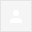 